Disability Research WorkstreamProgress to dateThe letter drafted to research funders seeking information about the funding of disability research, will now be signed by the Human Rights Commission, in addition to the Office for Disability Issues and Stats NZ. The research funders identified, so far, include:Health Research Council of New ZealandRoyal Society of New ZealandLottery Health ResearchMinistry of HealthMinistry of EducationMinistry of Business, Innovation, and Employment.So far, the following list of research questions has been identified in the Enduring Questions on Disability document. There is little or no data available to answer these questions in the New Zealand context:What groups of disabled people are of interest (for policy and funding decisions, research, and monitoring systems) and why?How are the groups of interest to be identified?What barriers and facilitators affect equitable employment outcomes for disabled people (including, amongst other things, attitudes and awareness, and accessibility)?How well do current employment services, systems and policies meet the needs of employers and potential employers of disabled people?What barriers and facilitators affect participation in education and training by disabled people (including, amongst other things, attitudes and awareness, and accessibility)?How well do current education and training services, systems and policies meet the needs of disabled people?To what extent do disabled people have control over their use of health services and products compared with others?How well do current health products and services, systems and policies meet the needs of disabled people?What barriers and facilitators affect the ability of disabled people to live in domestic arrangements that meet their needs (including, amongst other things, attitudes and awareness, and accessibility)?To what extent do disabled people have control over where and with whom they live compared to others?There are two articles in the February 2021 issue of the Policy Quarterly Journal that may be of interest:Dr Tristram Ingham and some of his colleagues have written an article on their experiences using the Official Information Act to get data on Māori disabled. https://ojs.victoria.ac.nz/pq/article/view/6733/5866Roger Loveless and Sam Murray have written an article that attempts to integrate a modern approach to disability with the Treasury’s Living Standards Framework.https://ojs.victoria.ac.nz/pq/article/view/6732/5865 MemoMemo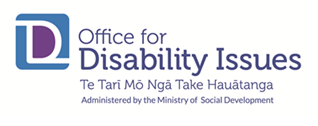 To:Disability Data and Evidence Working GroupDisability Data and Evidence Working GroupFrom:Catherine Brennan, Lead, Disability Research Workstream Catherine Brennan, Lead, Disability Research Workstream Date:17 March 202117 March 2021Security level:IN CONFIDENCEIN CONFIDENCE